     Проект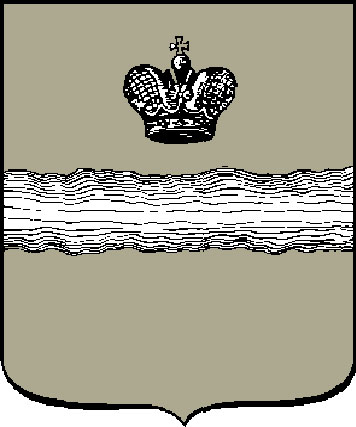 Российская ФедерацияГородская Дума города Калуги                     РЕШЕНИЕот                                                                                                                        № Об определении органа, уполномоченного на реализацию положений Федерального закона от 01.04.2020 № 69-ФЗ «О защите и поощрении капиталовложений в Российской Федерации»В соответствии с Федеральным законом от 06.10.2003 № 131-ФЗ «Об общих принципах организации местного самоуправления в Российской Федерации», Федеральным законом от 01.04.2020 № 69-ФЗ «О защите и поощрении капиталовложений в Российской Федерации», руководствуясь Уставом муниципального образования «Город Калуга», Городская Дума города КалугиРЕШИЛА:1. Определить Городскую Управу города Калуги органом, уполномоченным на реализацию положений Федерального закона от 01.04.2020 № 69-ФЗ «О защите и поощрении капиталовложений в Российской Федерации», в том числе на:а) принятие нормативных правовых актов, регулирующих условия и порядок заключения соглашений о защите и поощрении капиталовложений со стороны Городской Управы города Калуги;б) рассмотрение заявлений о получении согласия муниципального образования город Калуга на заключение соглашения о защите и поощрении капиталовложений со стороны муниципального образования город Калуга с последующим принятием правового акта Городской Управы города Калуги о наличии оснований для предоставления согласия на заключение такого соглашения;в) осуществление мониторинга этапов реализации соглашения о защите и поощрении капиталовложений, включающего в себя проверку обстоятельств, указывающих на наличие оснований для расторжения соглашения о защите и поощрении капиталовложений;г) формирование отчетов о реализации соответствующего этапа инвестиционного проекта и направление их в уполномоченный федеральный орган исполнительной власти.2. Настоящее решение вступает в силу со дня его официального опубликования.3. Контроль за исполнением настоящего решения возложить на комитет по правовому обеспечению местного самоуправления (Макаров А.Н.).Глава городского самоуправлениягорода Калуги                                                                                                          Ю.Е. МоисеевЗаключение правового отдела:проект решения Городской Думы города Калугидействующего законодательства не нарушает                                                      И.Ю. Головина